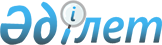 Екібастұз қалалық мәслихатының 2020 жылғы 23 желтоқсандағы № 484/63 "2021 - 2023 жылдарға арналған Екібастұз қалалық бюджеті туралы" шешіміне өзгерістер енгізу туралыПавлодар облысы Екібастұз қалалық мәслихатының 2021 жылғы 30 маусымдағы № 41/6 шешімі. Қазақстан Республикасының Әділет министрлігінде 2021 жылғы 22 шілдеде № 23663 болып тіркелді
      Екібастұз қалалық мәслихаты ШЕШТІ:
      1. Екібастұз қалалық мәслихатының "2021 - 2023 жылдарға арналған Екібастұз қалалық бюджеті туралы" 2020 жылғы 23 желтоқсандағы № 484/63 (Нормативтік құқықтық актілерді мемлекеттік тіркеу тізілімінде № 7110 болып тіркелген) шешіміне мынадай өзгерістер енгізілсін:
      1) көрсетілген шешімнің 1-тармағы жаңа редакцияда жазылсын:
       "1. 2021 - 2023 жылдарға арналған Екібастұз қалалық бюджеті тиісінше 1, 2, 3-қосымшаларға сәйкес, соның ішінде 2021 жылға келесі көлемдерде бекітілсін:
      1) кірістер - 27 329 925 мың теңге,
      соның ішінде:
      салықтық түсімдер - 19 125 924 мың теңге;
      салықтық емес түсімдер - 166 695 мың теңге;
      негізгі капиталды сатудан түсетін түсімдер - 224 987 мың теңге;
      трансферттер түсімі - 7 812 319 мың теңге;
      2) шығындар - 29 401 953 мың теңге;
      3) таза бюджеттік кредиттеу - - 27 753 мың теңге,
      соның ішінде:
      бюджеттік кредиттер - 61 272 мың теңге;
      бюджеттік кредиттерді өтеу - 89 025 мың теңге;
      4) қаржы активтерімен операциялар 
      бойынша сальдо - нөлге тең,
      соның ішінде:
      қаржы активтерін сатып алу - нөлге тең;
      мемлекеттің қаржы активтерін сатудан түсетін түсімдер - нөлге тең;
      5) бюджет тапшылығы (профициті) - -2 044 275 мың теңге;
      6) бюджет тапшылығын қаржыландыру (профицитін пайдалану) - 2 044 275 мың теңге.";
      2) көрсетілген шешімнің 2-тармағы жаңа редакцияда жазылсын:
       "2. 2021 жылға арналған облыстық бюджетке аударым нормативтері ескерілсін:
      1) төлем көзінен салық салынатын табыстардан ұсталатын жеке табыс салығы және шетелдік азаматтардың салынбайтын табыстарынан ұсталатын жеке табыс салығы бойынша – 54 пайыз; 
      2) әлеуметтік салық бойынша - 54 пайыз.";
      3) көрсетілген шешімнің 3-тармағы жаңа редакцияда жазылсын:
       "3. 2021 жылға Екібастұз қалалық бюджетке аударым нормативтері ескерілсін:
      1) корпоративтік табыс салығы бойынша – 100 пайыз;
      2) төлем көзінен салық салынбайтын табыстардан ұсталатын жеке табыс салығы бойынша – 100 пайыз;
      3) төлем көзінен салық салынатын табыстардан ұсталатын жеке табыс салығы және шетелдік азаматтардың салынбайтын табыстарынан ұсталатын жеке табыс салығы бойынша – 46 пайыз;
      4) әлеуметтік салық бойынша - 46 пайыз.";
      4) көрсетілген шешімнің 10-тармағы жаңа редакцияда жазылсын:
       "10. Азаматтық қызметшілер болып табылатын және Екібастұз қаласының ауылдық елді мекендерінде жұмыс істейтін әлеуметтік қамсыздандыру, мәдениет, спорт саласындағы мамандарға, сондай-ақ жергілікті бюджеттерден қаржыландырылатын мемлекеттік ұйымдарда жұмыс істейтін аталған мамандарға қызметтің осы түрлерімен қалалық жағдайда айналысатын мамандардың мөлшермелерімен салыстырғанда жиырма бес пайызға жоғарылатылған айлықақылар мен тарифтік мөлшерлемелер көзделсін.";
      5) көрсетілген шешімнің 11-тармағы жаңа редакцияда жазылсын:
       "11. Екібастұз қаласының жергілікті атқарушы органының 2021 жылға арналған резерві 302 832 мың теңге сомада бекітілсін.";
      6) көрсетілген шешімнің 1, 4-қосымшалары осы шешімнің 1, 2-қосымшаларына сәйкес жаңа редакцияда жазылсын.
      2. Осы шешім 2021 жылғы 1 қаңтардан бастап қолданысқа енгізіледі. 2021 жылға арналған Екібастұз қалалық бюджеті 2021 жылға арналған жоғары тұрған бюджеттерден бөлінген, нысаналы трансферттер
					© 2012. Қазақстан Республикасы Әділет министрлігінің «Қазақстан Республикасының Заңнама және құқықтық ақпарат институты» ШЖҚ РМК
				
      Екібастұз қалалық мәслихатының хатшысы 

Б. Куспеков
Екібастұз қалалық
мәслихатының
2021 жылғы 30 маусымдағы
№ 41/6 шешіміне
1-қосымшаЕкібастұз қалалық
мәслихатының
2020 жылғы 23 желтоқсандағы
№ 484/63 шешіміне
1- қосымша
Санаты
Санаты
Санаты
Санаты
Сомасы (мың теңге)
Сыныбы Атауы
Сыныбы Атауы
Сыныбы Атауы
Сомасы (мың теңге)
Кішi сыныбы
Кішi сыныбы
Сомасы (мың теңге)
1
2
3
4
5
1. Кірістер
27 329 925
1
Салықтық түсімдер
19 125 924
01
Табыс салығы
6 007 908
1
Корпоративтік табыс салығы
2 003 804
2
Жеке табыс салығы
4 004 104
03
Әлеуметтік салық
3 143 128
1
Әлеуметтік салық
3 143 128
04
Меншiкке салынатын салықтар
8 356 276
1
Мүлікке салынатын салықтар
6 898 636
3
Жер салығы
923 761
4
Көлiк құралдарына салынатын салық
533 658
5
Бiрыңғай жер салығы
221
05
Тауарларға, жұмыстарға және қызметтерге салынатын iшкi салықтар
1 571 335
2
Акциздер
19 536
3
Табиғи және басқа да ресурстарды пайдаланғаны үшiн түсетiн түсiмдер
1 453 836
4
Кәсiпкерлiк және кәсiби қызметтi жүргiзгенi үшiн алынатын алымдар
97 963
08
Заңдық маңызы бар әрекеттердi жасағаны және (немесе) оған уәкiлеттiгi бар мемлекеттiк органдар немесе лауазымды адамдар құжаттар бергенi үшiн алынатын міндеттi төлемдер
47 277
1
Мемлекеттiк баж
47 277
2
Салықтық емес түсімдер
166 695
01
Мемлекеттік меншiктен түсетiн кірістер
52 788
1
Мемлекеттік кәсіпорындардың таза кірісі бөлігінің түсімдері
65
4
Мемлекет меншігінде тұрған, заңды тұлғалардағы қатысу үлесіне кірістер
1 147
5
Мемлекет меншігіндегі мүлікті жалға беруден түсетін кірістер
37 200
7
Мемлекеттік бюджеттен берілген кредиттер бойынша сыйақылар
12 359
9
Мемлекет меншігінен түсетін басқа да кірістер
2 017
1
2
3
4
5
06
Басқа да салықтық емес түсiмдер
113 907
1
Басқа да салықтық емес түсiмдер
113 907
3
Негізгі капиталды сатудан түсетін түсімдер
224 987
01
Мемлекеттік мекемелерге бекітілген мемлекеттік мүлікті сату
144 987
1
Мемлекеттік мекемелерге бекітілген мемлекеттік мүлікті сату
144 987
03
Жердi және материалдық емес активтердi сату
80 000
1
Жердi сату
50 000
2
Материалдық емес активтердi сату
30 000
4
Трансферттердің түсімдері 
7 812 319
01
Төмен тұрған мемлекеттiк басқару органдарынан трансферттер 
7
3
Аудандық маңызы бар қалалардың, ауылдардың, кенттердің, ауылдық округтердің бюджеттерінен трансферттер
7
02
Мемлекеттік басқарудың жоғары тұрған органдарынан түсетін трансферттер
7 812 312
2
Облыстық бюджеттен түсетін трансферттер
7 812 312
Функционалдық топ
Функционалдық топ
Функционалдық топ
Функционалдық топ
Функционалдық топ
Сомасы (мың теңге)
Кiшi функция
Кiшi функция
Кiшi функция
Кiшi функция
Сомасы (мың теңге)
Бюджеттiк бағдарламалардың әкiмшiсi
Бюджеттiк бағдарламалардың әкiмшiсi
Бюджеттiк бағдарламалардың әкiмшiсi
Сомасы (мың теңге)
Бағдарлама
Бағдарлама
Сомасы (мың теңге)
Атауы
Сомасы (мың теңге)
1
2
3
4
5
6
2. Шығындар
29 401 953
01
Жалпы сипаттағы мемлекеттiк қызметтер 
828 847
1
Мемлекеттiк басқарудың жалпы функцияларын орындайтын өкiлдi, атқарушы және басқа органдар
399 811
112
Аудан (облыстық маңызы бар қала) мәслихатының аппараты
40 144
001
Аудан (облыстық маңызы бар қала) мәслихатының қызметін қамтамасыз ету жөніндегі қызметтер
40 144
122
Аудан (облыстық маңызы бар қала) әкiмiнiң аппараты
359 667
001
Аудан (облыстық маңызы бар қала) әкiмiнiң қызметiн қамтамасыз ету жөніндегі қызметтер
268 410
003
Мемлекеттік органның күрделі шығыстары
40 656
113
Төменгі тұрған бюджеттерге берілетін нысаналы ағымдағы трансферттер
50 601
2
Қаржылық қызмет
175 145
452
Ауданның (облыстық маңызы бар қаланың) қаржы бөлiмi
175 145
001
Ауданның (облыстық маңызы бар қаланың) бюджетін орындау және коммуналдық меншігін басқару саласындағы мемлекеттік саясатты іске асыру жөніндегі қызметтер
156 879
003
Салық салу мақсатында мүлiктi бағалауды жүргiзу
5 883
010
Жекешелендіру, коммуналдық меншікті басқару, жекешелендіруден кейінгі қызмет және осыған байланысты дауларды реттеу
12 383
5
Жоспарлау және статистикалық қызмет
72 806
453
Ауданның (облыстық маңызы бар қаланың) экономика және бюджеттік жоспарлау бөлiмi
72 806
001
Экономикалық саясатты, мемлекеттік жоспарлау жүйесін қалыптастыру және дамыту саласындағы мемлекеттік саясатты іске асыру жөніндегі қызметтер
72 806
9
Жалпы сипаттағы өзге де мемлекеттiк қызметтер
181 085
 458
Ауданның (облыстық маңызы бар қаланың) тұрғын үй-коммуналдық шаруашылығы, жолаушылар көлігі және автомобиль жолдары бөлімі
181 085
 001
Жергілікті деңгейде тұрғын үй-коммуналдық шаруашылығы, жолаушылар көлігі және автомобиль жолдары саласындағы мемлекеттік саясатты іске асыру жөніндегі қызметтер
135 745
113
Төменгі тұрған бюджеттерге берілетін нысаналы ағымдағы трансферттер
45 340
1
2
3
4
5
6
02
Қорғаныс
77 372
1
Әскери мұқтаждар
63 320
122
Аудан (облыстық маңызы бар қала) әкiмiнiңаппараты
63 320
005
Жалпыға бiрдей әскери мiндеттi атқару шеңберiндегi iс-шаралар
63 320
2
Төтенше жағдайлар жөнiндегi жұмыстарды ұйымдастыру
14 052
122
Аудан (облыстық маңызы бар қала) әкiмiнiң аппараты
14 052
007
Аудандық (қалалық) ауқымдағы дала өрттерінің, сондай-ақ мемлекеттік өртке қарсы қызмет органдары құрылмаған елдi мекендерде өрттердің алдын алу және оларды сөндіру жөніндегі іс-шаралар
14 052
03
Қоғамдық тәртiп, қауiпсiздiк, құқықтық, сот, қылмыстық-атқару қызметi
103 657
9
Қоғамдық тәртіп және қауіпсіздік саласындағы басқа да қызметтер
103 657
458
Ауданның (облыстық маңызы бар қаланың) тұрғын үй-коммуналдық шаруашылығы, жолаушылар көлiгi және автомобиль жолдары бөлiмi
60 827
021
Елдi мекендерде жол қозғалысы қауiпсiздiгін қамтамасыз ету
60 827
499
Ауданның (облыстық маңызы бар қаланың) азаматтық хал актілерін тіркеу бөлімі 
42 830
001
Жергілікті деңгейде азаматтық хал актілерін тіркеу саласындағы мемлекеттік саясатты іске асыру жөніндегі қызметтер
42 830
06
Әлеуметтiк көмек және әлеуметтiк қамсыздандыру
2 557 563
1
Әлеуметтiк қамсыздандыру
787 667
451
Ауданның (облыстық маңызы бар қаланың) жұмыспен қамту және әлеуметтік бағдарламалар бөлімі
787 667
005
Мемлекеттік атаулы әлеуметтік көмек 
787 667
2
Әлеуметтiк көмек
1 409 191
451
Ауданның (облыстық маңызы бар қаланың) жұмыспен қамту және әлеуметтік бағдарламалар бөлімі
1 292 546
002
Жұмыспен қамту бағдарламасы
621 655
004
Ауылдық жерлерде тұратын денсаулық сақтау, білім беру, әлеуметтік қамтамасыз ету, мәдениет, спорт және ветеринар мамандарына отын сатып алуға Қазақстан Республикасының заңнамасына сәйкес әлеуметтік көмек көрсету
6 680
006
Тұрғын үйге көмек көрсету
17 712
007
Жергілікті өкілетті органдардың шешімі бойынша мұқтаж азаматтардың жекелеген топтарына әлеуметтік көмек
261 115
1
2
3
4
5
6
010
Үйден тәрбиеленіп оқытылатын мүгедек балаларды материалдық қамтамасыз ету
7 468
013
Белгіленген тұрғылықты жері жоқ тұлғаларды әлеуметтік бейімдеу
60 607
014
Мұқтаж азаматтарға үйде әлеуметтiк көмек көрсету
124 865
017
Оңалтудың жеке бағдарламасына сәйкес мұқтаж мүгедектердi протездік-ортопедиялық көмек, сурдотехникалық құралдар, тифлотехникалық құралдар, санаторий-курорттық емделу, мiндеттi гигиеналық құралдармен қамтамасыз ету, арнаулы жүрiп-тұру құралдары, қозғалуға қиындығы бар бірінші топтағы мүгедектерге жеке көмекшінің және есту бойынша мүгедектерге қолмен көрсететiн тіл маманының қызметтері мен қамтамасыз ету
143 979
023
Жұмыспен қамту орталықтарының қызметін қамтамасыз ету
48 465
458
Ауданның (облыстық маңызы бар қаланың) тұрғын үй-коммуналдық шаруашылығы, жолаушылар көлiгi және автомобиль жолдары бөлiмi
116 645
068
Жергілікті өкілдік органдардың шешімі бойынша қалалық қоғамдық көлікте (таксиден басқа) жеңілдікпен, тегін жол жүру түрінде азаматтардың жекелеген санаттарын әлеуметтік қолдау
116 645
9
Әлеуметтiк көмек және әлеуметтiк қамтамасыз ету салаларындағы өзге де қызметтер
360 705
451
Ауданның (облыстық маңызы бар қаланың) жұмыспен қамту және әлеуметтік бағдарламалар бөлімі
360 705
001
Жергілікті деңгейде халық үшін әлеуметтік бағдарламаларды жұмыспен қамтуды қамтамасыз етуді іске асыру саласындағы мемлекеттік саясатты іске асыру жөніндегі қызметтер
125 519
011
Жәрдемақыларды және басқа да әлеуметтік төлемдерді есептеу, төлеу мен жеткізу бойынша қызметтерге ақы төлеу
5 478
050
Қазақстан Республикасында мүгедектердің құқықтарын қамтамасыз етуге және өмір сүру сапасын жақсарту
91 338
054
Үкіметтік емес ұйымдарда мемлекеттік әлеуметтік тапсырысты орналастыру
128 370
094
Әлеуметтік көмек ретінде тұрғын үй сертификаттарын беру
10 000
07
Тұрғын үй-коммуналдық шаруашылық
7 024 488
1
Тұрғын үй шаруашылығы
3 945 088
458
Ауданның (облыстық маңызы бар қаланың) тұрғын үй-коммуналдық шаруашылығы, жолаушылар көлiгi және автомобиль жолдары бөлiмi
59 602
1
2
3
4
5
6
003
Мемлекеттік тұрғын үй қорын сақтауды ұйымдастыру
59 602
467
Ауданның (облыстық маңызы бар қаланың) құрылыс бөлімі
3 807 067
003
Коммуналдық тұрғын үй қорының тұрғын үйін жобалау және (немесе) салу, реконструкциялау
2 453 808
004
Инженерлік-коммуникациялық инфрақұрылымды жобалау, дамыту және (немесе) жайластыру
630 859
098
Коммуналдық тұрғын үй қорының тұрғын үйлерін сатып алу
722 400
479
Ауданның (облыстық маңызы бар қаланың) тұрғын үй инспекциясы бөлімі 
78 419
001
Жергілікті деңгейде тұрғын үй қоры саласындағы мемлекеттік саясатты іске асыру жөніндегі қызметтер
78 419
2
Коммуналдық шаруашылық
2 434 939
458
Ауданның (облыстық маңызы бар қаланың) тұрғын үй-коммуналдық шаруашылығы, жолаушылар көлiгi және автомобиль жолдары бөлiмi
31 325
012
Сумен жабдықтау және су бұру жүйесінің жұмыс істеуі
12 000
026
Ауданның (облыстық маңызы бар қаланың) коммуналдық меншігіндегі жылу жүйелерін қолдануды ұйымдастыру
19 325
467
Ауданның (облыстық маңызы бар қаланың) құрылыс бөлімі
2 403 614
005
Коммуналдық шаруашылығын дамыту
25 000
006
Сумен жабдықтау және су бұру жүйесін дамыту
1 733 948
007
Қаланы және елді мекендерді абаттандыруды дамыту
14 743
058
Елді мекендердегі сумен жабдықтау және су бұру жүйелерін дамыту
629 923
3
Елді мекендерді көркейту
644 461
458
Ауданның (облыстық маңызы бар қаланың) тұрғын үй-коммуналдық шаруашылығы, жолаушылар көлiгi және автомобиль жолдары бөлiмi
644 461
015
Елдi мекендердегі көшелердi жарықтандыру
145 144
016
Елдi мекендердiң санитариясын қамтамасыз ету
247 860
017
Жерлеу орындарын ұстау және туыстары жоқ адамдарды жерлеу
1 892
018
Елдi мекендердi абаттандыру және көгалдандыру
249 565
08
Мәдениет, спорт, туризм және ақпараттық кеңiстiк
863 756
1
Мәдениет саласындағы қызмет
351 812
457
Ауданның (облыстық маңызы бар қаланың) мәдениет, тілдерді дамыту, дене шынықтыру және спорт бөлімі
336 112
003
Мәдени-демалыс жұмысын қолдау
336 112
467
Ауданның (облыстық маңызы бар қаланың) құрылыс бөлімі
15 700
1
2
3
4
5
6
011
Мәдениет объектілерін дамыту
15 700
2
Спорт
63 673
457
Ауданның (облыстық маңызы бар қаланың) мәдениет, тілдерді дамыту, дене шынықтыру және спорт бөлімі
36 316
008
Ұлттық және бұқаралық спорт түрлерін дамыту
8 407
009
Аудандық (облыстық маңызы бар қалалық) деңгейде спорттық жарыстар өткiзу
19 461
010
Әртүрлi спорт түрлерi бойынша аудан (облыстық маңызы бар қала) құрама командаларының мүшелерiн дайындау және олардың облыстық спорт жарыстарына қатысуы
8 448
467
Ауданның (облыстық маңызы бар қаланың) құрылыс бөлімі
27 357
008
Cпорт объектілерін дамыту
27 357
3
Ақпараттық кеңiстiк
199 863
456
Ауданның (облыстық маңызы бар қаланың) ішкі саясат бөлімі
71 246
002
Мемлекеттік ақпараттық саясат жүргізу жөніндегі қызметтер
71 246
457
Ауданның (облыстық маңызы бар қаланың) мәдениет, тілдерді дамыту, дене шынықтыру және спорт бөлімі
128 617
006
Аудандық (қалалық) кiтапханалардың жұмыс iстеуi
124 866
007
Мемлекеттiк тiлдi және Қазақстан халқының басқа да тiлдерін дамыту
3 751
9
Мәдениет, спорт, туризм және ақпараттық кеңiстiктi ұйымдастыру жөнiндегi өзге де қызметтер
248 408
456
Ауданның (облыстық маңызы бар қаланың) ішкі саясат бөлімі
87 048
001
Жергілікті деңгейде ақпарат, мемлекеттілікті нығайту және азаматтардың әлеуметтік сенімділігін қалыптастыру саласында мемлекеттік саясатты іске асыру жөніндегі қызметтер
42 362
003
Жастар саясаты саласында іс-шараларды iске асыру
44 686
457
Ауданның (облыстық маңызы бар қаланың) мәдениет, тілдерді дамыту, дене шынықтыру және спорт бөлімі
161 360
001
Жергілікті деңгейде мәдениет, тілдерді дамыту, дене шынықтыру және спорт саласында мемлекеттік саясатты іске асыру жөніндегі қызметтер
90 486
032
Ведомстволық бағыныстағы мемлекеттік мекемелер мен ұйымдардың күрделі шығыстары
67 766
113
Төменгі тұрған бюджеттерге берілетін нысаналы ағымдағы трансферттер
3 108
10
Ауыл, су, орман, балық шаруашылығы, ерекше қорғалатын табиғи аумақтар, қоршаған ортаны және жануарлар дүниесін қорғау, жер қатынастары
154 627
1
2
3
4
5
6
1
Ауыл шаруашылығы
72 331
462
Ауданның (облыстық маңызы бар қаланың) ауыл шаруашылығы бөлімі
36 478
001
Жергілікті деңгейде ауыл шаруашылығы саласындағы мемлекеттік саясатты іске асыру жөніндегі қызметтер
36 478
467
Ауданның (облыстық маңызы бар қаланың) құрылыс бөлімі
35 853
010
Ауыл шаруашылығы объектілерін дамыту
35 853
6
Жер қатынастары
74 324
463
Ауданның (облыстық маңызы бар қаланың) жер қатынастары бөлiмi
74 324
001
Аудан (облыстық маңызы бар қала) аумағында жер қатынастарын реттеу саласындағы мемлекеттік саясатты іске асыру жөніндегі қызметтер
74 324
9
Ауыл, су, орман, балық шаруашылығы, қоршаған ортаны қорғау және жер қатынастары саласындағы басқа да қызметтер
7 972
453
Ауданның (облыстық маңызы бар қаланың) экономика және бюджеттік жоспарлау бөлiмi
7 972
099
Мамандарға әлеуметтік қолдау көрсету жөніндегі шараларды іске асыру
7 972
11
Өнеркәсіп, сәулет, қала құрылысы және құрылыс қызметі
138 808
2
Сәулет, қала құрылысы және құрылыс қызметі
138 808
467
Ауданның (облыстық маңызы бар қаланың) құрылыс бөлімі
78 595
001
Жергілікті деңгейде құрылыс саласындағы мемлекеттік саясатты іске асыру жөніндегі қызметтер
73 695
113
Төменгі тұрған бюджеттерге берілетін нысаналы ағымдағы трансферттер
4 900
468
Ауданның (облыстық маңызы бар қаланың) сәулет және қала құрылысы бөлімі
60 213
001
Жергілікті деңгейде сәулет және қала құрылысы саласындағы мемлекеттік саясатты іске асыру жөніндегі қызметтер
39 213
003
Аудан аумағында қала құрылысын дамыту схемаларын және елді мекендердің бас жоспарларын әзірлеу
21 000
12
Көлiк және коммуникация
1 012 546
1
Автомобиль көлiгi
1 012 546
458
Ауданның (облыстық маңызы бар қаланың) тұрғын үй-коммуналдық шаруашылығы, жолаушылар көлiгi және автомобиль жолдары бөлiмi
1 012 546
022
Көлік инфрақұрылымын дамыту
28 390
023
Автомобиль жолдарының жұмыс iстеуiн қамтамасыз ету
971 756
1
2
3
4
5
6
045
Аудандық маңызы бар автомобиль жолдарын және елді-мекендердің көшелерін күрделі және орташа жөндеу
12 400
13
Басқалар
1 708 582
3
Кәсiпкерлiк қызметтi қолдау және бәсекелестікті қорғау
77 705
467
Ауданның (облыстық маңызы бар қаланың) құрылыс бөлімі
40 346
026
"Бизнестің жол картасы-2025" бизнесті қолдау мен дамытудың бірыңғай бағдарламасы шеңберінде индустриялық инфрақұрылымды дамыту
40 346
469
Ауданның (облыстық маңызы бар қаланың) кәсіпкерлік бөлімі
37 359
001
Жергілікті деңгейде кәсіпкерлікті дамыту саласындағы мемлекеттік саясатты іске асыру жөніндегі қызметтер
37 359
9
Басқалар
1 630 877
452
Ауданның (облыстық маңызы бар қаланың) қаржы бөлiмi
302 832
012
Ауданның (облыстық маңызы бар қаланың) жергілікті атқарушы органының резерві
302 832
458
Ауданның (облыстық маңызы бар қаланың) тұрғын үй-коммуналдық шаруашылығы, жолаушылар көлiгi және автомобиль жолдары бөлiмi
1 217 460
085
Шағын және моноқалаларда бюджеттік инвестициялық жобаларды іске асыру
1 217 460
467
Ауданның (облыстық маңызы бар қаланың) құрылыс бөлімі
110 585
085
Шағын және моноқалаларда бюджеттік инвестициялық жобаларды іске асыру
110 585
14
Борышқа қызмет көрсету
611 373
1
Борышқа қызмет көрсету
611 373
452
Ауданның (облыстық маңызы бар қаланың) қаржы бөлiмi
611 373
013
Жергілікті атқарушы органдардың облыстық бюджеттен қарыздар бойынша сыйақылар мен өзге де төлемдерді төлеу бойынша борышына қызмет көрсету
611 373
15
Трансферттер
14 320 334
1
Трансферттер
14 320 334
452
Ауданның (облыстық маңызы бар қаланың) қаржы бөлiмi
14 320 334
006
Пайдаланылмаған (толық пайдаланылмаған) нысаналы трансферттерді қайтару
749
007
Бюджеттік алып қоюлар
2 123 456
024
Заңнаманың өзгертуіне байланысты жоғары тұрған бюджеттің шығындарын өтеуге төменгі тұрған бюджеттен ағымдағы нысаналы трансферттер
11 740 997
1
2
3
4
5
6
038
Субвенциялар
455 132
3. Таза бюджеттік кредиттеу
-27 753
Бюджеттік кредиттер
61 272
10
Ауыл, су, орман, балық шаруашылығы, ерекше қорғалатын табиғи аумақтар, қоршаған ортаны және жануарлар дүниесін қорғау, жер қатынастары
61 272
9
Ауыл, су, орман, балық шаруашылығы, қоршаған ортаны қорғау және жер қатынастары саласындағы басқа да қызметтер
61 272
453
Ауданның (облыстық маңызы бар қаланың) экономика және бюджеттік жоспарлау бөлiмi
61 272
006
Мамандарды әлеуметтік қолдау шараларын іске асыру үшін бюджеттік кредиттер
61 272
5
Бюджеттік кредиттерді өтеу
89 025
01
Бюджеттік кредиттерді өтеу
89 025
1
Мемлекеттік бюджеттен берілген бюджеттік кредиттерді өтеу
89 025
4. Қаржы активтерімен операциялар бойынша сальдо
0
Қаржы активтерiн сатып алу
0
6
Мемлекеттің қаржы активтерін сатудан түсетін түсімдер
0
01
Мемлекеттің қаржы активтерін сатудан түсетін түсімдер
0
1
Қаржы активтерiн ел ішінде сатудан түсетін түсімдер
0
5. Бюджет тапшылығы (профициті)
-2 044 275
6. Бюджет тапшылығын қаржыландыру (профицитін пайдалану) 
2 044 275
7
Қарыздар түсімдері
902 264
01
Мемлекеттік ішкі қарыздар 
902 264
2
Қарыз алу келісім-шарттары
902 264
16
Қарыздарды өтеу
93 328
1
Қарыздарды өтеу
93 328
452
Ауданның (облыстық маңызы бар қаланың) қаржы бөлімі
93 328
008
Жергілікті атқарушы органның жоғары тұрған бюджет алдындағы борышын өтеу
92 074
021
Жергілікті бюджеттен бөлінген пайдаланылмаған бюджеттік кредиттерді қайтару
1 254
8
Бюджет қаражаттарының пайдаланылатын қалдықтары
1 235 339
01
Бюджет қаражаттарының қалдықтары
1 235 339
1
Бюджет қаражаттарының бос қалдықтары
1 235 339Екібастұз қалалық
әслихатының
2021 жылғы 30 маусымдағы
№ 41/6 шешіміне
2 - қосымшаЕкібастұз қалалық
мәслихатының
2020 жылғы 23 желтоқсандағы
№ 484/63 шешіміне
4 – қосымша
Р/с №
Нысаналы трансферттердің мақсаты
Сомасы (мың теңге)
1
2
3
Барлығы:
7 812 312
1.
Облыстық бюджеттен нысаналы трансферттер барлығы: 
1 885 397
соның ішінде:
1.1.
Облыстық бюджеттен нысаналы ағымдағы трансферттер: 
98 397
нәтижелі жұмыспен қамтуды және жаппай кәсіпкерлікті дамытудың 2017 – 2021 жылдарға арналған "Еңбек" Мемлекеттік бағдарламасы шеңберінде еңбек нарығын дамытуға бағытталған іс-шараларды іске асыруға, соның ішінде:
98 397
- қысқа мерзімді кәсіби оқыту
10 436
- тұрғын үйді жалдау (жалға алу) бойынша шығыстарды өтеуге және коммуналдық қызметтерді төлеуге субсидиялар 
78 070
- жеке меншік жұмыспен қамту агенттіктері үшін аутсорсинг қызметтері
9 891
1.2.
Облыстық бюджеттен нысаналы даму трансферттері:
1 787 000
сумен жабдықтау және су бұру жүйесін дамыту
442 343
ауылдық елді мекендерде сумен жабдықтау және су бұру жүйесін дамыту
85 785
инженерлік-коммуникациялық инфрақұрылымды дамыту және (немесе) жайғастыру
188 499
коммуналдық тұрғын үй қорының тұрғын үйін реконструкциялау және (немесе) салу
803 441
моноқалаларда бюджеттік инвестициялық жобаларды іске асыру
226 586
"Бизнестің жол картасы-2025" бизнесті қолдау мен дамытудың мемлекеттік бағдарламасы шеңберінде индустриялық инфрақұрылымды дамытуға
40 346
2.
Республикалық бюджеттен нысаналы трансферттер барлығы: 
2 038 656
2.1.
Республикалық бюджеттен нысаналы ағымдағы трансферттер: 
1 337 066
үкіметтік емес ұйымдарда мемлекеттік әлеуметтік тапсырысты орналастыруға, соның ішінде:
57 608
- мемлекеттік әлеуметтік тапсырысты орналастыру
57 608
1
2
3
(жартылай стационар жағдайында) 
нәтижелі жұмыспен қамтуды және жаппай кәсіпкерлікті дамытудың 2017– 2021 жылдарға арналған "Еңбек" Мемлекеттік бағдарламасы шеңберінде еңбек нарығын дамытуға бағытталған іс-шараларды іске асыруға, соның ішінде:
506 321
- жалақыны ішінара субсидиялау 
104 956
- жастар тәжірибесіне
59 798
- оралмандар мен көшіп келгендерге көшуге субсидия беру 
25 600
- жаңа бизнес идеяларды іске асыруға гранттар
70 008
- тұрғын үйді жалдау (жалға алу) бойынша шығыстарды өтеуге және коммуналдық қызметтерді төлеуге субсидиялар 
73 158
- қоғамдық жұмыстар
172 801
мүгедектердің құқықтарын қамтамасыз ету және өмір сүру сапасын жақсарту жөніндегі, соның ішінде:
91 338
- мүгедектерді міндетті гигиеналық құралдармен қамтамасыз ету нормаларын арттыру 
49 179
- ым тілі маманының көрсетілетін қызметтері 
7 650
- қосалқы техникалық бұйымдар (компенсаторлық) тізілімін кеңейту
34 509
мемлекеттік атаулы әлеуметтік көмек төлеуге 
501 013
мүгедектерді жұмысқа орналастыру үшін арнайы жұмыс орындарын құруға жұмыс берушінің шығындарын субсидиялауға 
16 937
тұрғындарды әлеуметтік қорғау мемлекеттік органдарында арнайы әлеуметтік қызметті ұсынатын қызметкерлердің еңбекақысына үстеме ақы белгілеу
30 389
кепілді әлеуметтік пакетке, соның ішінде азық-түлік-тұрмыстық жиынтықтармен қамтамасыз етуге 
80 588
мәдениет ұйымдарында және архивтік мекемелерде мемлекеттік мәдениет ұйымдарында және архивтік мекемелерде басқару және негізгі персоналдың ерекше еңбек жағдайы үшін лауазымдық жалақасына үстеме ақы белгілеуге
52 872
2.2.
Республикалық бюджеттен нысаналы даму трансферттері:
701 590
коммуналдық тұрғын үй қорының тұрғын үйін реконструкциялау және (немесе) салу
701 590
3.
Қазақстан Республикасының Ұлттық қорынан нысаналы трансферттер барлығы: 
3 888 259
3.1.
Қазақстан Республикасының Ұлттық қорынан берілетін нысаналы ағымдағы трансферттер: 
722 400
халықтың әлеуметтік осал топтары және (немесе) аз қамтылған көп балалы отбасылар үшін коммуналдық тұрғын үй қорының тұрғын үйін сатып алу
722 400
3.2.
Қазақстан Республикасының Ұлттық қорынан берілетін нысаналы ағымдағы даму трансферттер: 
3 165 859
инженерлік-коммуникациялық инфрақұрылымды дамыту және (немесе) жайғастыру
435 151
ауылдық елді мекендерде сумен жабдықтау және су бұру жүйесін дамыту
543 138
сумен жабдықтау және су бұру жүйесін дамыту
1 124 612
1
2
3
моноқалаларда бюджеттік инвестициялық жобаларды іске асыру 
1 062 958